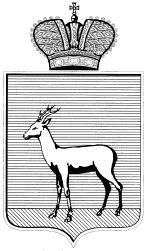 АДМИНИСТРАЦИЯ КИРОВСКОГО ВНУТРИГОРОДСКОГО РАЙОНАГОРОДСКОГО ОКРУГА САМАРА ПОСТАНОВЛЕНИЕ                                                                 ____________________№____________________В соответствии с Федеральным законом от 06.10.2003 №131-ФЗ                           "Об общих принципах организации местного самоуправления в Российской Федерации", Федеральным законом от 27.07.2010 №210-ФЗ "Об организации предоставления государственных и муниципальных услуг", Уставом Кировского внутригородского района городского округа Самара, Законом Самарской области от 06.07.2015 №74-ГД "О разграничении полномочий между органами местного самоуправления городского округа Самара и внутригородских районов городского округа Самара по решению вопросов местного значения внутригородских районов", Постановлением Администрации Кировского внутригородского района городского округа Самара от 15.06.2016 №41 "Об утверждении порядка разработки и утверждения административных регламентов предоставления муниципальных услуг Администрацией Кировского внутригородского района городского округа Самара", Постановлением Администрации Кировского внутригородского района городского округа Самара от 16.07.2019 №54 "Об утверждении перечня муниципальных услуг, предоставляемых Администрацией Кировского внутригородского района городского округа Самара на базе муниципального автономного учреждения городского округа Самара Многофункциональный центр предоставления государственных (муниципальных) услуг" постановляю:1. Утвердить административный регламент предоставления муниципальной услуги "Перевод жилого помещения в нежилое помещение и нежилого помещения в жилое помещение" согласно приложению к настоящему Постановлению.2. Признать утратившими силу:- постановление Администрации Кировского внутригородского района городского округа Самара от 18.02.2016 №6 "Об утверждении Административного регламента предоставления муниципальной услуги "Прием документов и выдача решений о переводе жилого помещения в нежилое или нежилого помещения в жилое на территории Кировского внутригородского района городского округа Самара";- постановление Администрации Кировского внутригородского района городского округа Самара от 21.06.2016 №47 "О внесении изменений в постановление Администрации Кировского внутригородского района городского округа Самара от 18.02.2016 №6 "Об утверждении Административного регламента предоставления муниципальной услуги "Прием документов и выдача решений о переводе жилого помещения в нежилое или нежилого помещения в жилое на территории Кировского внутригородского района городского округа Самара";- постановление Администрации Кировского внутригородского района городского округа Самара от 14.11.2016 №90 "О внесении изменений в постановление Администрации Кировского внутригородского района городского округа Самара от 18.02.2016 №6 "Об утверждении Административного регламента предоставления муниципальной услуги "Прием документов и выдача решений о переводе жилого помещения в нежилое или нежилого помещения в жилое на территории Кировского внутригородского района городского округа Самара";постановление Администрации Кировского внутригородского района городского округа Самара от 13.05.2019 №32 "О внесении изменений в постановление Администрации Кировского внутригородского района городского округа Самара от 18.02.2016 №6 "Об утверждении Административного регламента предоставления муниципальной услуги "Прием документов и выдача решений о переводе жилого помещения в нежилое или нежилого помещения в жилое на территории Кировского внутригородского района городского округа Самара";постановление Администрации Кировского внутригородского района городского округа Самара от 09.08.2019 №64 "О внесении изменений в постановление Администрации Кировского внутригородского района городского округа Самара от 18.02.2016 №6 "Об утверждении Административного регламента предоставления муниципальной услуги "Прием документов и выдача решений о переводе жилого помещения в нежилое или нежилого помещения в жилое на территории Кировского внутригородского района городского округа Самара";постановление Администрации Кировского внутригородского района городского округа Самара от 25.03.2021 №29 "О внесении изменений в постановление Администрации Кировского внутригородского района городского округа Самара от 18.02.2016 №6 "Об утверждении Административного регламента предоставления муниципальной услуги "Прием документов и выдача решений о переводе жилого помещения в нежилое или нежилого помещения в жилое на территории Кировского внутригородского района городского округа Самара".3. Настоящее Постановление вступает в силу со дня его официального опубликования.4. Контроль за выполнением настоящего Постановления возложить на заместителя главы Кировского внутригородского района городского округа Самара М.Н.Чернова.Д.М.Калимуллина 995 86 76Об утверждении Административного регламента предоставления муниципальной услуги "Перевод жилого помещения в нежилое помещение и нежилого помещения в жилое помещение"Глава Кировского внутригородского района городского округа СамараИ.А.Рудаков